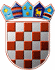                           REPUBLIKA HRVATSKA             KRAPINSKO-ZAGORSKA ŽUPANIJA               Povjerenstvo za provedbu Javnog natječaja      za prijam u službu u Upravni odjel za prostorno                   uređenje, gradnju i zaštitu okolišaKLASA: 112-02/22-01/03URBROJ: 2140-08-22-7Krapina, 29. lipnja 2022.Na temelju članka 20. stavka 4. alineje 3. Zakona o službenicima i namještenicima u lokalnoj i područnoj (regionalnoj) samoupravi („Narodne novine“, broj 86/08., 61/11., 4/18. i 112/19.), Povjerenstvo za provedbu Javnog natječaja za prijam u službu u Upravni odjel za prostorno uređenje, gradnju i zaštitu okolišaPOZIV NA PRETHODNU PROVJERU ZNANJA I SPOSOBNOSTIDana 6. srpnja 2022. godine (srijeda) s početkom u 8,00 sati u sjedištu Krapinsko-zagorske županije u Krapini, Magistratska 1, u dvorani za sastanke, održati će se postupak prethodne provjere znanja i sposobnosti kandidata za prijam u službu u Upravni odjel za prostorno uređenje, gradnju i zaštitu okoliša za radna mjesta: 3. i 4. viši referent za prostorno uređenje i gradnju, a temeljem Javnog natječaja za prijam u službu na neodređeno vrijeme u Upravni odjel za prostorno uređenje, gradnju i zaštitu okoliša KLASA: 112-02/22-01/03, URBROJ: 2140-08-22-1 od 9. lipnja 2022. koji je objavljen u „Narodnim novinama“ broj 67/22., pri Hrvatskom zavodu za zapošljavanje Područnom uredu Krapina i na službenoj mrežnoj stranici Krapinsko-zagorske županije 10. lipnja 2022. godine. Formalne uvjete propisane Javnim natječajem ispunjava i može pristupiti prethodnoj provjeri znanja i sposobnosti, za radna mjesta 3. i 4., kandidatkinja sljedećih inicijala (ime, prezime): I. G.Kada pristupe prethodnoj provjeri znanja i sposobnosti, pozvani su dužni predočiti osobnu iskaznicu radi identifikacije. Ako tko od pozvanih ne pristupi testiranju, smatrati će se da je prijava na Javni natječaj povučena. Opis poslova, podaci o plaći, način obavljanja prethodne provjere znanja i sposobnosti kandidata i iz kojeg područja te pravni i drugi izvori za pripremanje kandidata za prethodnu provjeru znanja i sposobnosti objavljeni su u na web stranici Krapinsko-zagorske županije: https://www.kzz.hr/javni-natjecaj-za-prijam-neodredzeno-vrijeme--upravni-odjel-za-prostorno-uredzenje-gradn. Pri dolasku na prethodnu provjeru znanja i sposobnosti te cijelo vrijeme tijekom provođenja testiranja, kandidati su dužni primjenjivati sve potrebne epidemiološke mjere.Prethodnu provjeru znanja i sposobnosti provodi Povjerenstvo za provedbu  Javnog natječaja za prijam u službu u Upravni odjela za prostorno uređenje, gradnju i zaštitu okoliša.Ovaj Poziv objaviti će se na web stranici Krapinsko-zagorske županije, www.kzz.hr  i na Oglasnoj ploči Krapinsko-zagorske županije u prizemlju zgrade sjedišta Krapinsko-zagorske županije u Krapini, Magistratska 1.                                                                                    PREDSJEDNICA POVJERENSTVA                                                                                                         Dijana Marmilić